§15117.  Inspection required; certificates issuedEach boiler or pressure vessel used or proposed for use within this State, except boilers or pressure vessels exempt under section 15102, must be thoroughly inspected by the chief inspector, a deputy inspector or an authorized inspector as to its design, construction, installation, condition and operation.   When any boiler or pressure vessel inspected as specified by the director is found to be suitable and to conform to the rules of the director, the chief inspector shall issue to the owner or user of that boiler or pressure vessel, upon payment of a fee to the director, an inspection certificate for each boiler or pressure vessel.  The fee under section 15104‑C must be set by the director.  Inspection certificates must specify the maximum pressure that the boiler or pressure vessel inspected is allowed to carry. The inspection certificate may be valid for not more than 14 months from the date of inspection in the case of boilers and 38 months from the date of inspection in the case of pressure vessels and must be posted under glass in the engine or boiler room containing the boiler or pressure vessel or an engine operated by it or, in the case of a portable boiler, in the office of the plant where it is temporarily located.  [PL 2013, c. 70, Pt. C, §31 (AMD).]In accordance with the provisions of the Maine Administrative Procedure Act, the chief inspector or any deputy inspector may at any time suspend an inspection certificate when, in the inspector's opinion, the boiler or pressure vessel for which it was issued may not continue to be operated without menace to the public safety.  An authorized inspector has corresponding powers with respect to inspection certificates for boilers and pressure vessels insured by the company employing the inspector.  [PL 2013, c. 70, Pt. C, §31 (AMD).]SECTION HISTORYPL 1995, c. 560, §H14 (NEW). PL 1995, c. 560, §H17 (AFF). PL 1999, c. 386, §W27 (AMD). PL 1999, c. 687, §E16 (AMD). PL 2001, c. 323, §43 (AMD). PL 2001, c. 573, §A5 (AMD). PL 2007, c. 695, Pt. B, §22 (AMD). PL 2013, c. 70, Pt. C, §31 (AMD). The State of Maine claims a copyright in its codified statutes. If you intend to republish this material, we require that you include the following disclaimer in your publication:All copyrights and other rights to statutory text are reserved by the State of Maine. The text included in this publication reflects changes made through the First Regular and Frist Special Session of the 131st Maine Legislature and is current through November 1, 2023
                    . The text is subject to change without notice. It is a version that has not been officially certified by the Secretary of State. Refer to the Maine Revised Statutes Annotated and supplements for certified text.
                The Office of the Revisor of Statutes also requests that you send us one copy of any statutory publication you may produce. Our goal is not to restrict publishing activity, but to keep track of who is publishing what, to identify any needless duplication and to preserve the State's copyright rights.PLEASE NOTE: The Revisor's Office cannot perform research for or provide legal advice or interpretation of Maine law to the public. If you need legal assistance, please contact a qualified attorney.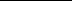 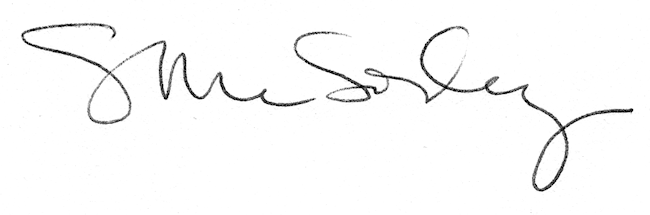 